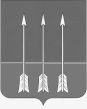 Администрация закрытого  административно-территориальногообразования  Озерный  Тверской  областиП О С Т А Н О В Л Е Н И Е20.01.2022                                                                                                         №  12 Об утверждении Положения о порядке оказания социальной поддержки отдельным категориям граждан, относящихся к «группе риска», среди одиноких пенсионеров и инвалидовВ соответствии с Муниципальной программой ЗАТО Озерный Тверской области «Адресные меры поддержки населения ЗАТО Озерный Тверской области» на 2022-2024 годы, утвержденной постановлением администрации ЗАТО Озерный от 09.11.2021 года № 409, статьей 36 Устава ЗАТО Озерный администрация ЗАТО Озерный постановляет:Утвердить   Положение о порядке оказания социальной поддержки отдельным категориям граждан, относящихся к «группе риска», среди одиноких пенсионеров и инвалидов. (Приложение 1).Утвердить состав комиссии по оказанию социальной поддержки отдельным категориям граждан, относящихся к «группе риска», среди одиноких пенсионеров и инвалидов (Приложению 2). Признать утратившим силу постановление администрации ЗАТО Озерный от 25.12.2020 года № 409 «Об утверждении Положения о порядке оказания адресной социальной помощи гражданам, нуждающимся в социальной поддержке».Контроль за исполнением настоящего постановления возложить на заместителя главы администрации, руководителя отдела муниципальных закупок и бухгалтерского учета Е.Н. Муратову.Опубликовать постановление в газете «Дни Озерного» и разместить на официальном сайте муниципального образования ЗАТО Озерный в сети Интернет (www.ozerny.ru). Постановление вступает в силу с даты опубликования. Глава ЗАТО Озерный 	                                 	Н.А. Яковлева                  Приложение                    к постановлению администрации ЗАТО                  Озерный от 20.01.2022 г. №  12Положение о порядке оказания социальной поддержки отдельным категориям граждан, относящихся к «группе риска», среди одиноких пенсионеров и инвалидов.Положение о порядке оказания социальной поддержки отдельным категориям граждан, относящихся к «группе риска», среди одиноких пенсионеров и инвалидов (далее - Положение) разработано в соответствии с Муниципальной программой ЗАТО Озерный Тверской области «Адресные меры поддержки населения ЗАТО Озерный Тверской области» на 2022-2024 годы, утвержденной постановлением администрации ЗАТО Озерный от 09.11.2021 года № 409, в целях осуществления на муниципальном уровне мер социальной, материальной поддержки граждан, оказавшихся в трудной жизненной и экстремальной ситуации.1. Общие положенияСоциальная поддержка отдельным категориям граждан, относящихся к «группе риска», среди одиноких пенсионеров и инвалидов оказывается для преодоления или смягчения жизненных трудностей, поддержания их жизнедеятельности с учетом их имущественного положения и фактора нуждаемости.Социальная поддержка отдельным категориям граждан, относящихся к «группе риска», среди одиноких пенсионеров и инвалидов, оказывается Муниципальным казенным учреждением «Административно-техническая служба ЗАТО Озерный Тверской области» в соответствии с настоящим Положением.Оказание социальной поддержки носит заявительный характер.Для рассмотрения заявлений граждан и принятия решений по вопросам оказания социальной поддержки проводятся заседания Комиссии по оказанию  социальной поддержки отдельным категориям граждан, относящихся к «группе риска», среди одиноких пенсионеров и инвалидов (далее - Комиссия).Решение Комиссии оформляется протоколом, в котором указываются фамилия, имя, отчество (при наличии) заявителя, домашний адрес, причина обращения за социальной поддержкой и принятое решение. В случае принятия решения об отказе в предоставлении социальной поддержки указывается причина отказа. В случае несогласия с решением Комиссии оно может быть обжаловано заявителем в соответствии с законодательством.Виды поддержки и категории граждан, которым оказывается социальная поддержка.2.1. Обеспечение бесплатным обедом в столовой:- категория граждан, относящихся к «группе риска», среди одиноких пенсионеров и инвалидов.Порядок оказания социальной поддержки.3.1. Социальная поддержка оказывается на основании заявления установленной формы.К заявлению прилагаются:- копия паспорта или  документа, удостоверяющего личность обратившегося;- копии пенсионного удостоверения, СНИЛС;- копия справки об установлении инвалидности;- справки (документы) о месте жительства (пребывания), составе семьи;- исходя из конкретной ситуации, могут дополнительно представляться документы, имеющие значение для решения вопроса об оказании социальной поддержки;- согласие на обработку персональных данных.При поступлении заявления специалисты МКУ «АТС ЗАТО Озерный» имеют право проводить обследование совместно с представителями ГБУ «КЦСОН» по Бологовскому району (по согласованию) материально-бытовых условий проживания заявителя на дому, по результатам которого составляется акт обследования материально-бытовых условий проживания (далее - Акт обследования).Отказ заявителя от обследования материально-бытовых условий проживания является основанием для отказа в предоставлении социальной поддержки.3.2. Если заявитель по объективным причинам не может представить необходимые документы (пострадавшие от стихийного бедствия или пожара и т.д.) они заменяются актом, составленным главным специалистом по социальной работе МКУ «АТС ЗАТО Озерный», органами по делам гражданской обороны и чрезвычайным ситуациям, на основе беседы, опроса, осмотра места событий, с заключением о необходимости предоставления социальной поддержки.   3.3. Социальная поддержка оказывается решением Комиссии на основании всестороннего изучения результатов проведенного обследования, представленных документов.3.4. В случае предоставления заявителем неполных или недостоверных сведений  Комиссия отказывает заявителю в  оказании социальной поддержки.3.5. Заседания Комиссии проводятся ежемесячно или по мере необходимости.4. Источник финансированияИсточником финансирования социальной поддержки являются  средства бюджета ЗАТО Озерный по Муниципальной программе ЗАТО Озерный Тверской области «Адресные меры поддержки населения ЗАТО Озерный Тверской области» на 2022-2024 годы.              Приложение 2                                                                                                                      к постановлению администрации ЗАТО                 Озерный от 20.01.2022 г. № 12Состав Комиссии по оказанию социальной поддержки отдельным категориям граждан, относящихся к «группе риска», среди одиноких пенсионеров и инвалидов.Председатель Комиссии:Зинягина Е.П.- директор Муниципального казенного учреждения «АТС ЗАТО Озерный»Заместитель председателя Комиссии:Чувашова Н.В.- руководитель юридического отдела администрации ЗАТО ОзерныйСекретарь Комиссии:Дзагания Г.Н.- главный специалист по социальной работе МКУ «АТС ЗАТО Озерный»Члены комиссии:Килина Е.С.- секретарь президиума общественной организации ветеранов ЗАТО Озерный отделения Тверского областного Совета ветеранов (пенсионеров) войны, труда, Вооруженных Сил и правоохранительных органовСотников А.Н.- председатель общественной организации ветеранов ЗАТО Озерный отделения Тверского областного Совета ветеранов (пенсионеров) войны, труда, Вооруженных Сил и правоохранительных органов